LAPORAN KAJIANREDESAIN RUANG PERPUSTAKAAN SEBAGAI UPAYA PENINGKATAN FUNGSI FASILITAS DALAM PEMBELAJARAN DAN KAJIAN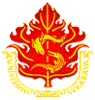 Penyusun :Lasi, S.Sos.Eko Setiawan, S.Sos.Yoke E. Florens, A.Md.Ester Sri Wahyuni, A.Md.Achmad Basori, A.Md.Dona Puspita Biantari, S.IP.PERPUSTAKAAN UNIVERSITAS SURABAYA 2019Judul LaporanRedesain  Ruang  Perpustakaan  sebagai  Upaya  Peningkatan  Fungsi  Fasilitas dalam Pembelajaran  dan  PenelitianLatar BelakangFungsi perpustakaan menurut Undang-Undang Nomor 43 Tahun 2007 tentang perpustakaan pada pasal 3 dijelaskan bahwa perpustakaan berfungsi sebagai wahana pendidikan, kajian, pelestarian, informasi, dan rekreasi untuk meningkatkan kecerdasan dan keberdayaan bangsa. Pada penjelasan Undang-undang tersebut juga ditegaskan perpustakaan sebagai  sistem pengelolaan  rekaman  gagasan,  pemikiran,  pengalaman,  dan  pengetahuan umat manusia, mempunyai fungsi utama melestarikan hasil budaya umat manusia tersebut, khususnya yang berbentuk dokumen karya cetak dan karya rekam lainnya, serta menyampaikan gagasan, pemikiran, pengalaman, dan pengetahuan umat manusia itu kepada generasi-generasi selanjutnya. Sasaran dari pelaksanaan fungsi ini adalah terbentuknya masyarakat yang mempunyai budaya membaca dan belajar sepanjang hayat. Perpustakaan dalam suatu tatanan dunia pendidikan berfungsi untuk mendukung Sistem Pendidikan Nasional sebagaimana diatur dengan Undang-Undang Nomor 20 Tahun 2003 tentang Sistem Pendidikan Nasional. Perpustakaan merupakan pusat sumber informasi, ilmu pengetahuan, teknologi, kesenian, dan kebudayaan.Pada  pernyataan  tersebut  diatas  menunjukkan  bahwa  fungsi  perpustakaan  pasti penting dalam perjalanan sejarah suatu negara dan juga pada sebuah sistem pendidikan, mulai dari pendidikan tingkat dasar, menengah hingga perguruan tinggi. Perpustakaan yang berfungsi sebagai penunjang akademik, harus memiliki beberapa komponen   yang   lengkap,   terorganisir,   dan   fungsional   sehingga   dapat   mendukung pengajaran, kajian, dan pengabdian kepada masyarakat. Komponen-komponen penting yang selalu terdapat dalam setiap jenis perpustakaan adalah gedung, sarana dan prasarana dan sumber daya manusia, koleksi dan layanan yang tersedia. Setiap redesain perpustakaan yang dilakukan harus mempertimbangkan komponen-komponen tersebut, yaitu bentuk dan fungsi utilitas   fasilitas, bagaimana letak dan hubungannya antara satu dengan lainnya yang memungkinkan pemustaka nyaman dan aman di perpustakaan. Perpustakaan yang terorganisir secara baik dan sistematis, secara langsung atau pun tidak langsung dapat memberikan kemudahan bagi proses belajar mengajar di sekolah tempat perpustakaan tersebut berada.Fungsional, perpustakaan sebagai wahana pembelajaran sepanjang hayat, informatif, kajian, dan rekreatif. Hal ini dipengaruhi beberapa faktor, pertama karena perkembangan teknologi informasi yang sangat cepat terutama perkembangan internet (World Wide Web) yang memungkinkan informasi dapat diakses dengan cepat. Kedua, melalui perkembangan teknologi  informasi  mempengaruhi  perubahan  bagaimana  pemustaka  mendapatkan informasi yang dibutuhkan dengan cepat dan tepat tentunya dengan sarana teknologi komunikasi, misalnya   gadget dan handphone dengan menggunakan aplikasi Web 2.0. Perpustakaan telah menyediakan akses informasi bagi pemustaka sehingga dapat mengakses semua sumber daya informasi tanpa harus berkunjung secara fisik (Shill and Tonner, 2002). Bukan karena paradigma perpustakaan telah berubah namun redesain perpustakaan sangat diperlukan untuk memberikan ruang yang dapat berfungsi sebagai tempat berkumpul mahasiswa disaat tidak ada perkuliahan (Bennett, 2007) dan menawarkan ruang pertemuan formal dan informal seperti ruang belajar, tempat acara khusus, kursi dan sofa yang nyaman, cafe dan lounge (Seal, 2015). Namun menurut Seal (2014)  yang terpenting sekarang dibutuhkan pemustaka adalah tersedianya ruang dan fasilitas bagi mereka untuk belajar, mengerjakan tugas kuliah dan kegiatan lain yang berkaitan dengan proses belajar mengajar dan kajian. Hal lain yang mereka butuhkan adalah adanya update teknologi, tersedianya jaringan internet yang baik serta sumber-sumber informasi yang tersedia di perpustakaan (Seal, 2014)Gedung perpustakaan dengan 6 (enam) lantai yang dibangun pada tahun 1995 merupakan salah satu bentuk komitmen penyelenggaraan pendidikan tinggi yang memperhatikan upaya penyediaan sumber daya informasi beserta peningkatan kualitas fasilitas, layanan serta kemampuan sumber daya manusia. Faktor kenyamanan dan ketenangan dalam pemanfaatan perpustakaan untuk belajar sangat menarik minat pemustaka untuk berkunjung, memperoleh informasi dan tempat pembelajaran bagi seluruh sivitas akademika. Bagi manajemen perpustakaan tetap perlu untuk terus menyelaraskan perkembangan teknologi informasi dan komunikasi dengan penerapannya di perpustakaan. Bersamaan perjalanan waktu dan sebagai upaya meningkatkan kualitas layanan harus ada upaya untuk mendapatkan masukan dari pemustaka untuk mengetahui sejauh mana layanan dan fasilitas yang disediakan perpustakaan dapat menjadikan pemustaka merasa seperti di rumah sendiri.Namun demikian upaya yang telah dilakukan oleh perpustakaan tidak seluruhnya membuahkan hasil seperti yang diharapkan. Kenyamanan ruangan dan fasilitas, kemudahan akses informasi, kehandalan pustakawan dalam melayani masih belum sepenuhnya menjadi daya tarik bagi pemustaka untuk mengunjungi perpustakaan. Keberadaan perpustakaan dari segi penyedia informasi juga mendapatkan ‘saingan’ dengan adanya kemudahan akses informasi dari internet. Kemampuan pemustaka memanfaatkan mesin pencari pada internet seakan-akan  menutup  keberadaan  perpustakaan  bagi  mereka.  Kehadiran  internet telah mampu memberikan keleluasan untuk menjelajah dunia informasi bagi pemustaka. Perkembangan ini   secara   signifikan   telah   mempengaruhi   perilaku   pemustaka   dan mendorong perpustakaan untuk melakukan transformasi dari perannya yang tradisional dan pasif menjadi kurator konten, penyelenggara, pengirim, dan menjadi lebih aktif dalam menunjang pembelajaran secara total. Meski perpustakaan juga dapat berdalih, bahwa tidak sepenuhnya informasi yang tersedia di internet dapat dipertanggungjawabkan (Xin, 2006).Pembatasan MasalahKajian  ini  difokuskan  pada  Redesain  Ruang  Perpustakaan  sebagai  Upaya  Peningkatan Fungsi Fasilitas Perpustakaan dalam Pembelajaran dan PenelitianRumusan MasalahSejauh mana perpustakaan dapat menyediakan ruangan yang dapat menunjang proses pembelajaran dan kajian yang dapat dilakukan berdasarkan masukan dari pemustaka?Tujuan  dan Manfaat KajianTujuan:Untuk  mengetahui  secara  pasti  kesesuaian  ruang  dan  fasilitas  yang  disediakan dengan kebutuhan   pengguna   perpustakaan   seiring   perkembangan   teknologi informasi.Untuk  Mengkaji  tantangan  dan  peluang  pengelolaan  ruang  dan  fasilitas perpustakaan terhadap pengguna pada masa yang akan datang.Untuk memberikan penilaian kesesuaian ruang dan fasilitas memenuhi tujuan dan sasaran penyampaian layanan perpustakaan dan informasi kepada pengguna.Manfaat :Dapat  mengetahui  secara  pasti  kesesuaian  ruang  dan  fasilitas  yang  disediakan dengan kebutuhan   pengguna   perpustakaan   seiring   perkembangan   teknologi informasi.Dapat  mengkaji  tantangan  dan  peluang  pengelolaan  ruang  dan  fasilitas perpustakaan terhadap pengguna pada masa yang akan datang.Dapat memberikan penilaian kesesuaian ruang dan fasilitas memenuhi tujuan dan sasaran penyampaian layanan perpustakaan dan informasi kepada pengguna.Kajian TeoriBerdasarkan tema kajian yang diambil, maka terdapat tiga kajian teori utama. Pertama, mengenai fungsi perpustakaan, kedua jenis dan kebutuhan pemustaka dan ketiga  perannya dalam mendukung proses belajar  dan perannya dalam kegiatan pembelajaran dan kajian.Desain KajianKajian ini menggunakan metode deskriptif dengan pendekatan kualitatif sehingga data yang dihasilkan adalah berupa kata dan kalimat. Menurut (Sugiyono, 2005) menyatakan bahwa metode deskriptif adalah suatu metode yang digunakan untuk menggambarkan atau menganalisis suatu hasil penelitian tetapi tidak digunakan untuk membuat kesimpulan yang lebih luas. Sementara pendekatan kualitatif merupakan penelitian yang digunakan untuk meneliti pada kondisi objek alamiah, dimana peneliti merupakan instrumen kunci (Sugiyono, 2005).Obyek dan Subyek Kajian	Obyek dalam kajian ini terdiri dari hasil redesain Perpustakaan Universitas Surabaya, dosen dan mahasiswa universitas. Pemilihan subjek kajian berupa dosen dan mahasiswa yang memanfaatkan ruang perpustakaan.Instrumen Pengumpulan DataKajian ini berdesain deskriptif dengan pendekatan kualitatif, maka instrumen yang  dapat digunakan ialah berupa pedoman observasi, wawancara dan dokumentasi.Observasi merupakan proses yang kompleks, suatu proses yang disusun dari berbagai proses biologis dan psikologis. Observasi sebagai teknik pengumpulan data mempunyai ciri spesifik berkenaan dengan perilaku manusia, proses kerja, gejala-gejala alam, dan responden yang diamati tidak terlalu besar (Sugiyono, 2009).Wawancara merupakan pertemuan dua orang untuk bertukar informasi dan ide melalui tanya jawab, sehingga dapat dikonstruksikan makna dalam suatu topik tersebut (Sugiyono, 2009). Subjek yang akan dijadikan sebagai informan pada kajian ini merupakan mahasiswa dan dosen Universitas Surabaya.Dokumentasi adalah teknik pengumpulan data dengan meneliti dokumen yang ada dan yang mempunyai relevansi dengan tujuan penelitian (Arikunto, 2002). Peneliti mendokumentasikan data berupa rekap wawancara dengan informan.Teknik Analisis DataDalam Kajian ini, peneliti menggunakan teknik analisis data interaktif. Teknik ini terdiri dari tiga tahap kegiatan yang harus ditempuh oleh peneliti, yaitu penyajian, reduksi dan penarikan kesimpulan dari data.Jadwal PelaksanaanPersonalia Peneliti1. Ketua PenelitiNama Lengkap dan Gelar : Lasi, S.Sos.Golongan Pangkat dan NPK : IV B / 193031Jabatan Fungsional : -Jabatan Struktural : Manajer OPP-EPDirektorat : PerpustakaanPerguruan Tinggi : Universitas SurabayaBidang Keahlian : Manajemen Perpustakaan2. Anggota PenelitiAnggota 1Nama Lengkap dan Gelar : Eko Setiawan S.Sos.Golongan Pangkat dan NPK : IV C / 194014Jabatan Fungsional : -Jabatan Struktural : Manajer STILPSDirektorat : PerpustakaanPerguruan Tinggi : Universitas SurabayaBidang Keahlian : Manajemen PerpustakaanAnggota 2Nama Lengkap dan Gelar : Yoke E. Florens A.MdGolongan Pangkat dan NPK : IIIC / 197005Jabatan Fungsional : -Jabatan Struktural : -Direktorat : PerpustakaanPerguruan Tinggi : Universitas SurabayaBidang Keahlian : Manajemen PerpustakaanAnggota 3    Nama Lengkap dan Gelar : Ester Sri Wahyuni, A.Md.Golongan Pangkat dan NPK : IIIC / 196039Jabatan Fungsional : -Jabatan Struktural : -Direktorat : PerpustakaanPerguruan Tinggi : Universitas SurabayaBidang Keahlian : Manajemen PerpustakaanAnggota 4Nama Lengkap dan Gelar : Achmad Basori A.MdGolongan Pangkat dan NPK : III C / 200061Jabatan Fungsional : -Jabatan Struktural : -Direktorat : PerpustakaanPergurunan Tinggi : Universitas SurabayaBidang Keahlian : Manajemen PerpustakaanAnggota 5Nama Lengkap dan Gelar : Dona Puspita Biantari S.IP.Golongan Pangkat dan NPK : II B / 219030Jabatan Fungsional : -Jabatan Struktural : -Direktorat : PerpustakaanPerguruan Tinggi : Universitas SurabayaBidang Keahlian : Manajemen PerpustakaanAnggaranPeriode 1 September 2018 s.d. 31 Agustus 2019Rincian AnggaranLaporan KajianHasil penelitian yang diperoleh setelah melakukan wawancara kepada 40 informan yang terdiri dari 38 mahasiswa dan 2 dosen Universitas Surabaya. Laporan ini disusun berdasarkan tiga kajian teori utama yakni mengenai fungsi perpustakaan, jenis dan kebutuhan pemustaka, serta perannya dalam mendukung proses belajar  dan perannya dalam kegiatan pembelajaran. Karakteristik informan pada kajian ini diidentifikasikan berdasarkan identitas informan yang meliputi fakultas/program studi, angkatan, dan jenis kelamin.Identitas InformanIdentitas Informan Berdasarkan Fakultas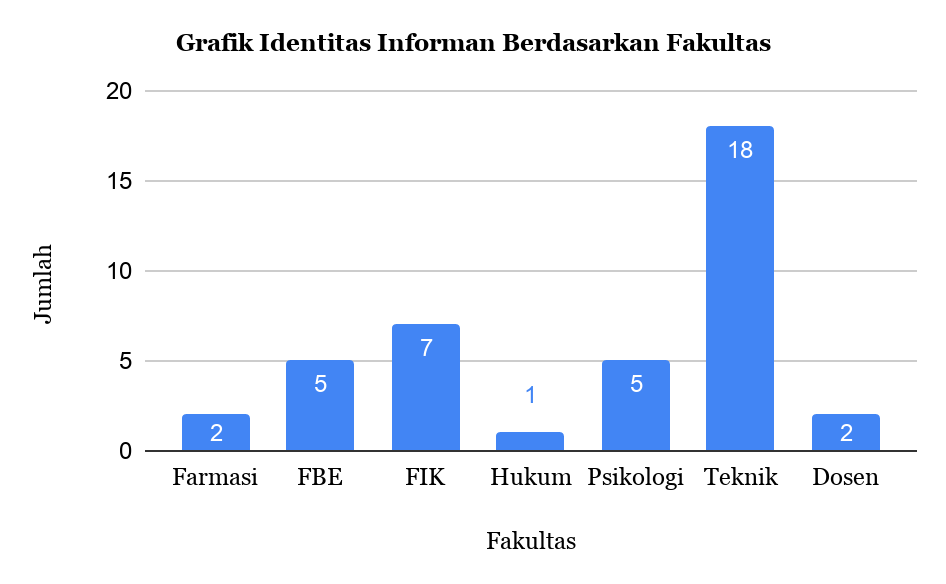 Berdasarkan data di atas, informan yang berasal dari Fakultas Farmasi sejumlah 2 orang, FBE sejumlah 5 orang, FIK sejumlah 7 orang, Hukum sejumlah 1 orang, Psikologi sejumlah 5 orang, Teknik sejumlah 18 orang dan dosen sejumlah 2 orang.2. Identitas informan berdasarkan angkatan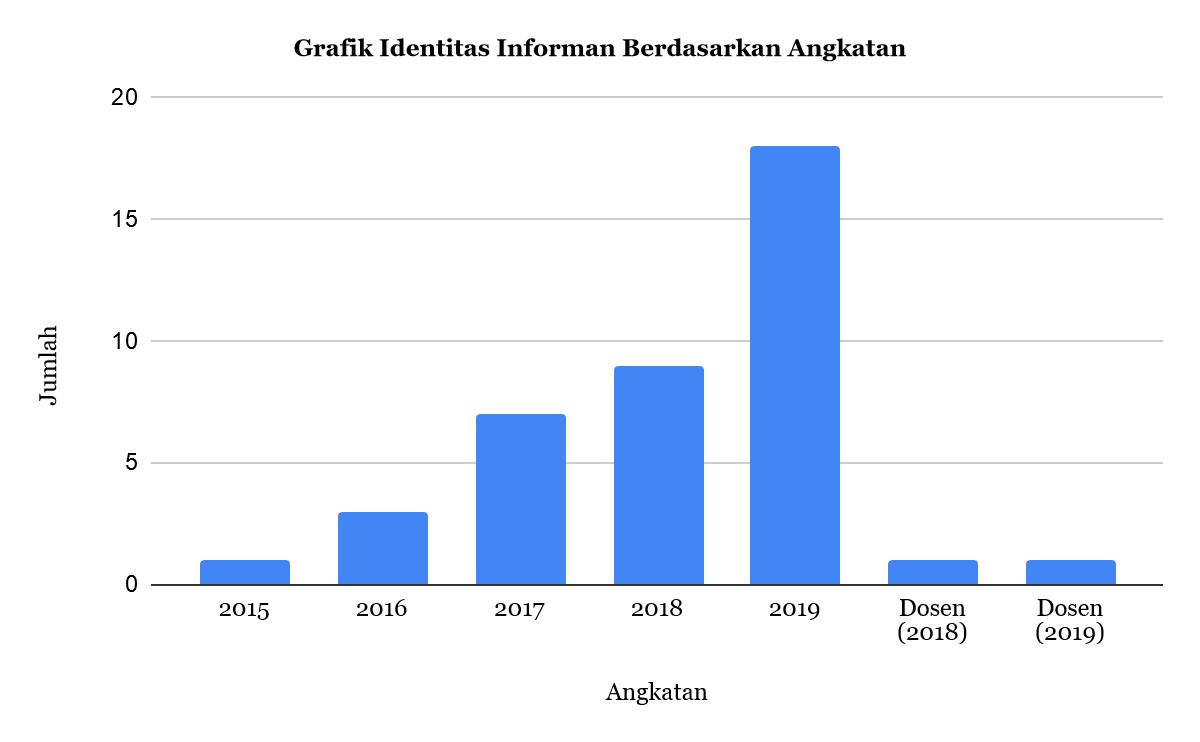 Berdasarkan data diatas, informan yang berasal dari angkatan 2015 sebesar 2,5% atau sejumlah 1 orang , angkatan 2016 sebesar 7,5% atau sejumlah 3 orang, angkatan 2017 sebesar 17,5% atau sejumlah 7 orang, angkatan 2018 sebesar 22,5% atau sejumlah 9 orang, angkatan 2019 sebesar 45% atau sejumlah 18 orang, dosen angkatan 2018 sebesar 2,5% atau sejumlah 1 orang dan dosen angkatan 2019 sebesar 2,5% atau sejumlah 1 orang.3. Identitas Informan Berdasarkan Jenis Kelamin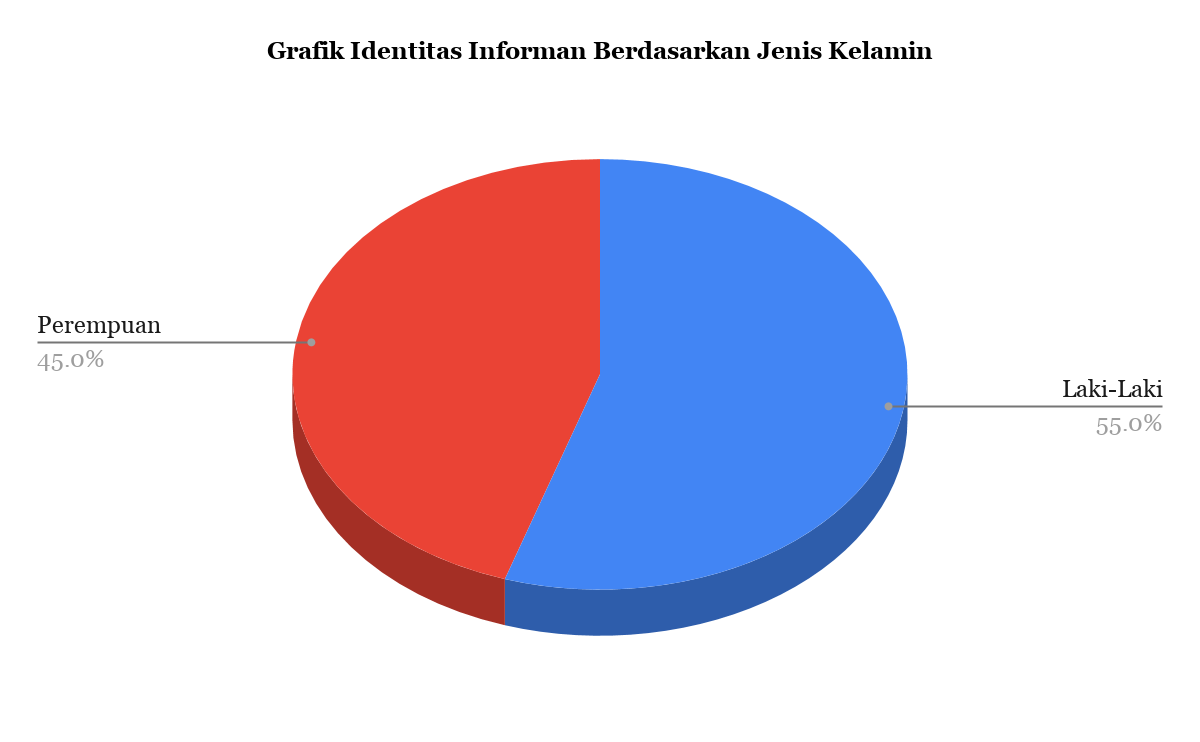 Berdasarkan data diatas, informan berjenis kelamin laki-laki sebesar 55% atau sejumlah 22 orang dan informan berjenis kelamin perempuan sebesar 45% atau sejumlah 18 orang.D. Analisis Data Berdasarkan Jawaban InformanKunjungan Terakhir Mahasiswa/Dosen ke Perpustakaan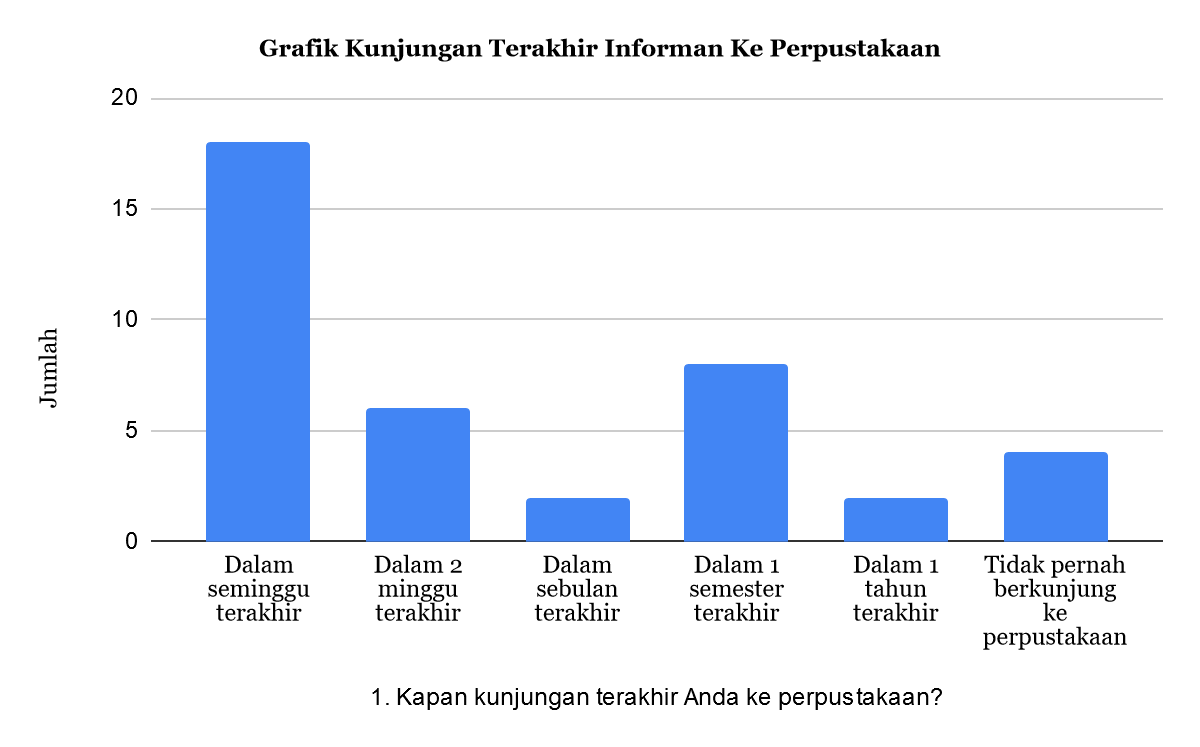 Berdasarkan data diatas, kunjungan terakhir informan ke perpustakaan dalam satu minggu terakhir sebesar 45% atau sejumlah 18 orang, dalam 2 minggu terakhir sebesar 15% atau sejumlah 6 orang, dalam satu bulan terakhir sebesar 5% atau sejumlah 2 orang, dalam satu semester terakhir sebesar 20% atau sejumlah 8 orang, dalam satu tahun terakhir sebesar 5% atau sejumlah 2 orang, dan yang tidak pernah berkunjung ke perpustakaan sebesar 10% atau sejumlah 4 orang. Presentase terbesar adalah informan yang berkunjung ke perpustakaan adalah dalam seminggu terakhir, yakni sebesar 45%.2. Waktu Mahasiswa/Dosen Ketika Berada di Perpustakaan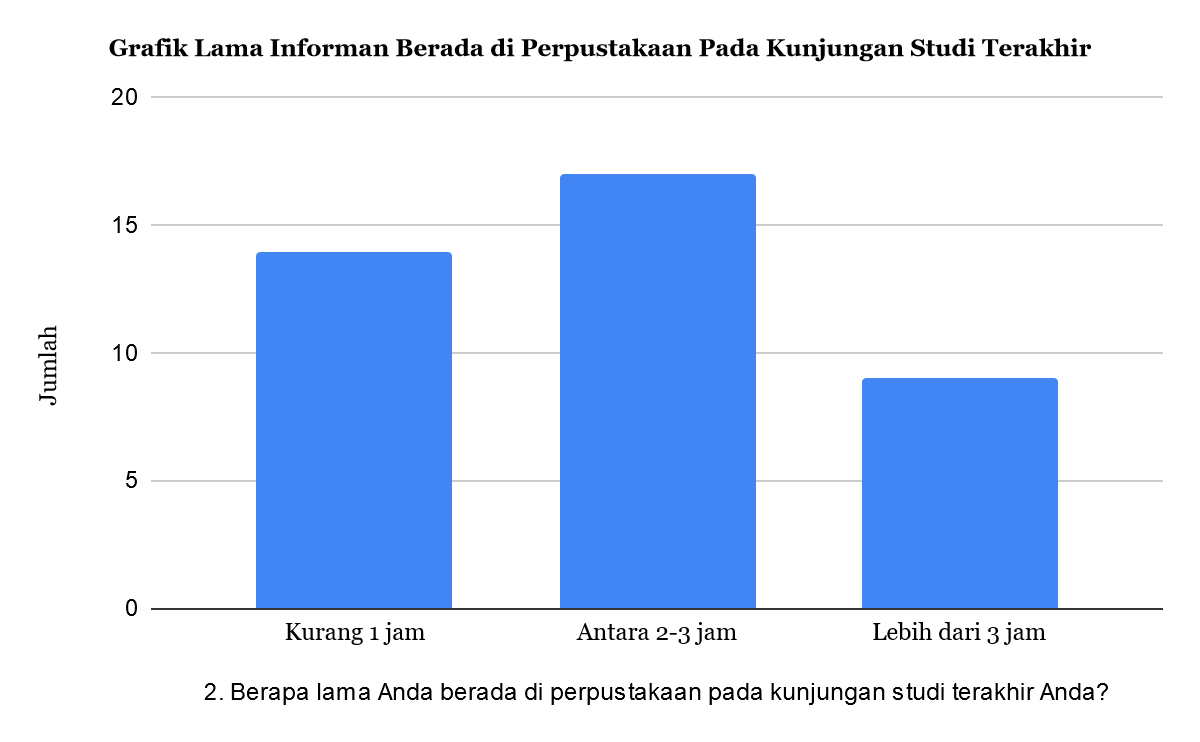 Berdasarkan data diatas, rentang waktu informan berada perpustakaan pada waktu kunjung terakhir adalah kurang dari 1 jam sebesar 35% atau sejumlah 14 orang, antara 2-3 jam sebesar 42,5% atau sejumlah 17 orang, lebih dari 3 jam sebesar 22,5% atau sejumlah 9 orang. Prosentase informan berada dalam perpustakaan terbesar ialah antara 2-3 jam yakni sebesar 42,5%.3. Tingkat Kepentingan Informan terhadap Penggunaan Fasilitas Di PerpustakaanPenggunaan ruangan buku/jurnal/majalah/surat kabar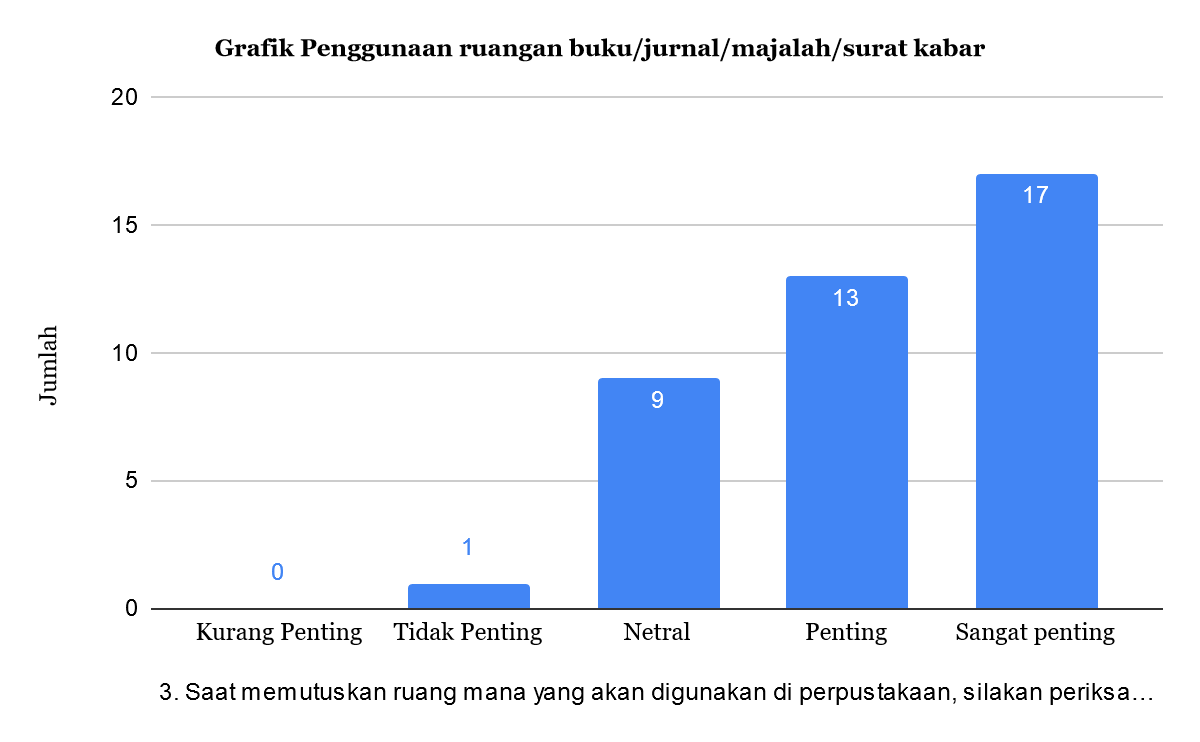 Berdasarkan data diatas, sejumlah 1 informan menjawab penggunaan ruangan buku / jurnal / majalah / surat kabar tidak penting, 9 informan menjawab netral, 13 informan menjawab penting, dan 17 informan menjawab sangat penting. Berdasarkan data diatas, sejumlah 1 informan menjawab penggunaan ruangan buku / jurnal / majalah / surat kabar tidak penting, 9 informan menjawab netral, 13 informan menjawab penting, dan 17 informan menjawab sangat penting. b. Ketersediaan komputer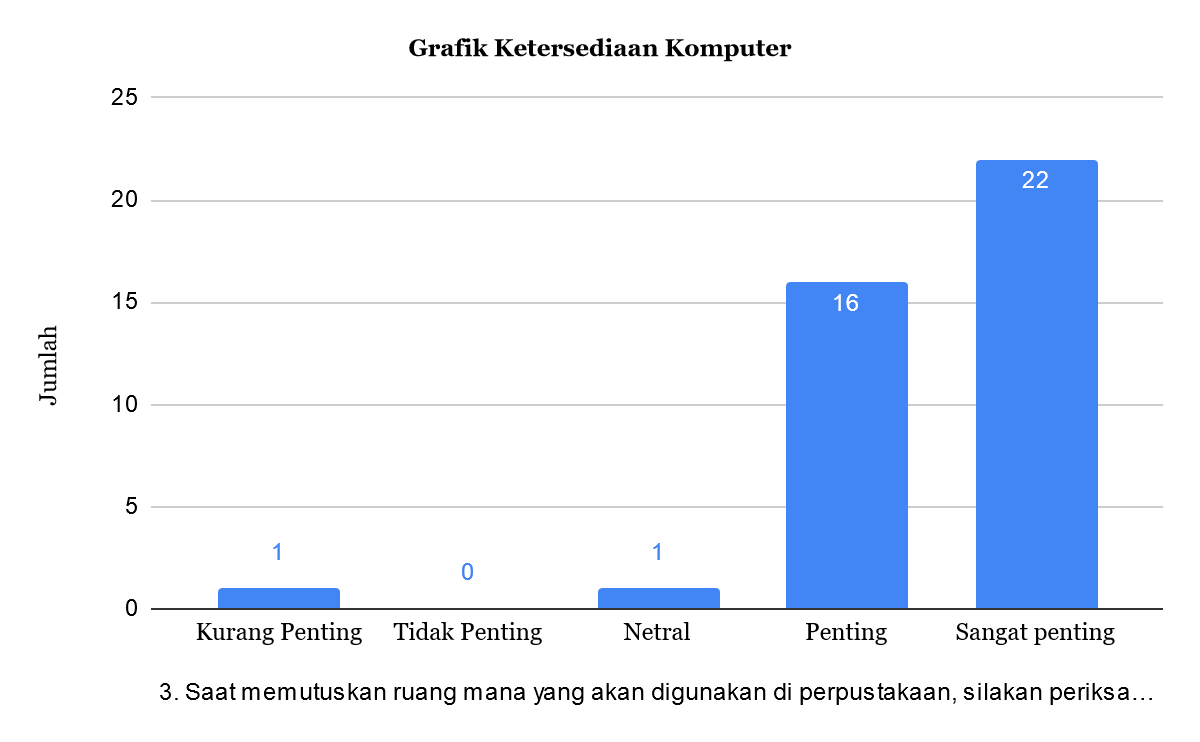 Terkait ketersediaan komputer di perpustakaan, sejumlah 1 informan menjawab kurang penting, 1 informan menjawab netral, 16 informan menjawab penting, dan 22 informan menjawab sangat penting. c. Penggunaan Area Studi Individu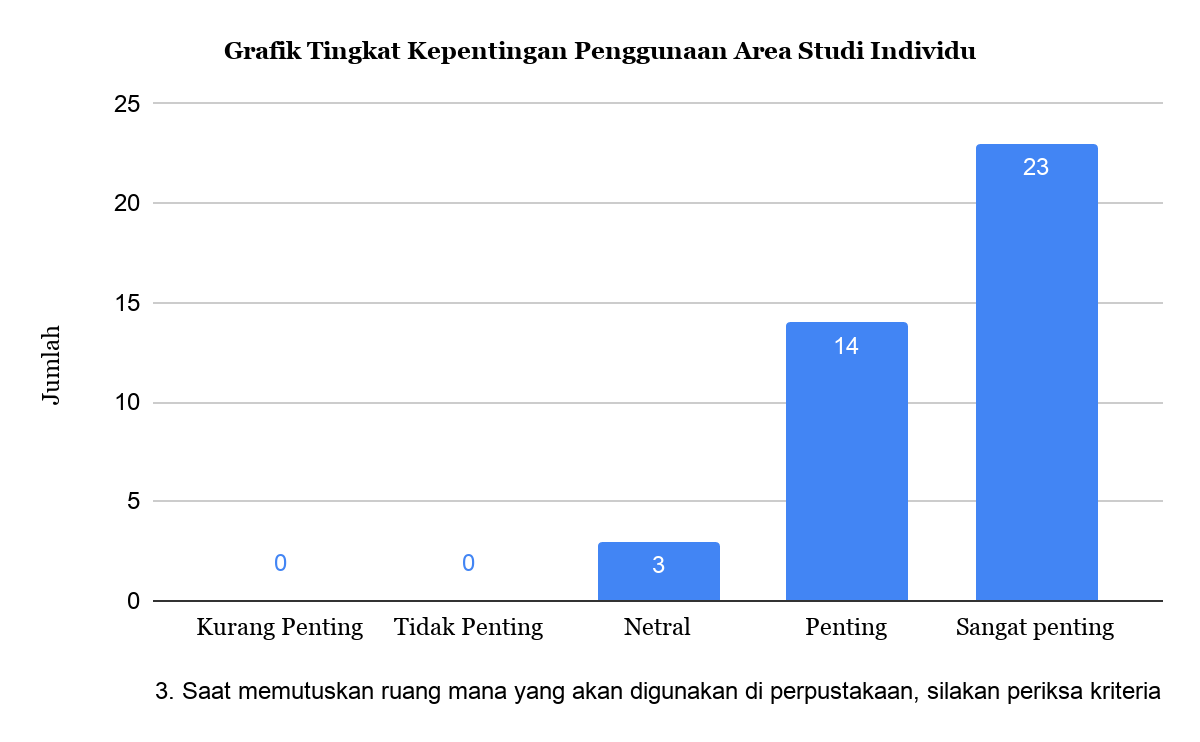 Terkait keberadaan area studi individu, sejumlah 3 informan menjawab netral, 14 informan menjawab penting, dan 23 informan menjawab sangat penting. d. Ketersediaan Area Studi Kelompok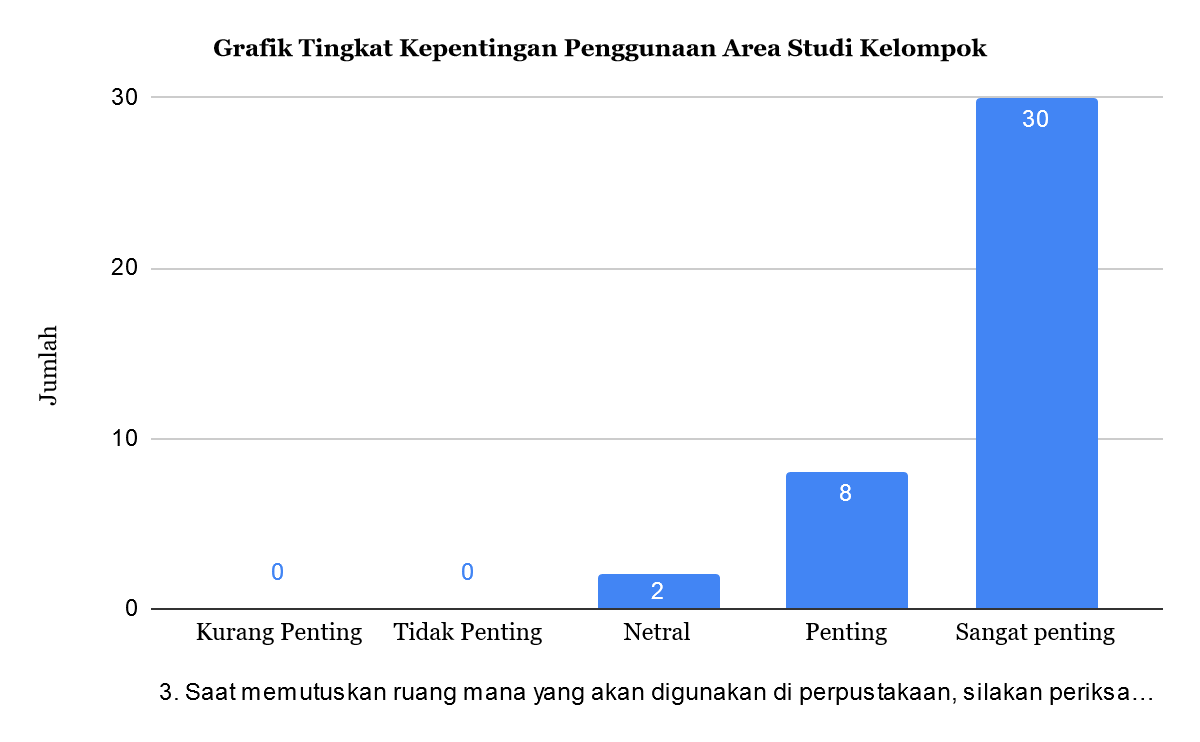 Terkait area studi kelompok, sejumlah 2 informan menjawab netral, 8 informan menjawab penting, dan 30 informan menjawab sangat penting.e. Tempat duduk yang nyaman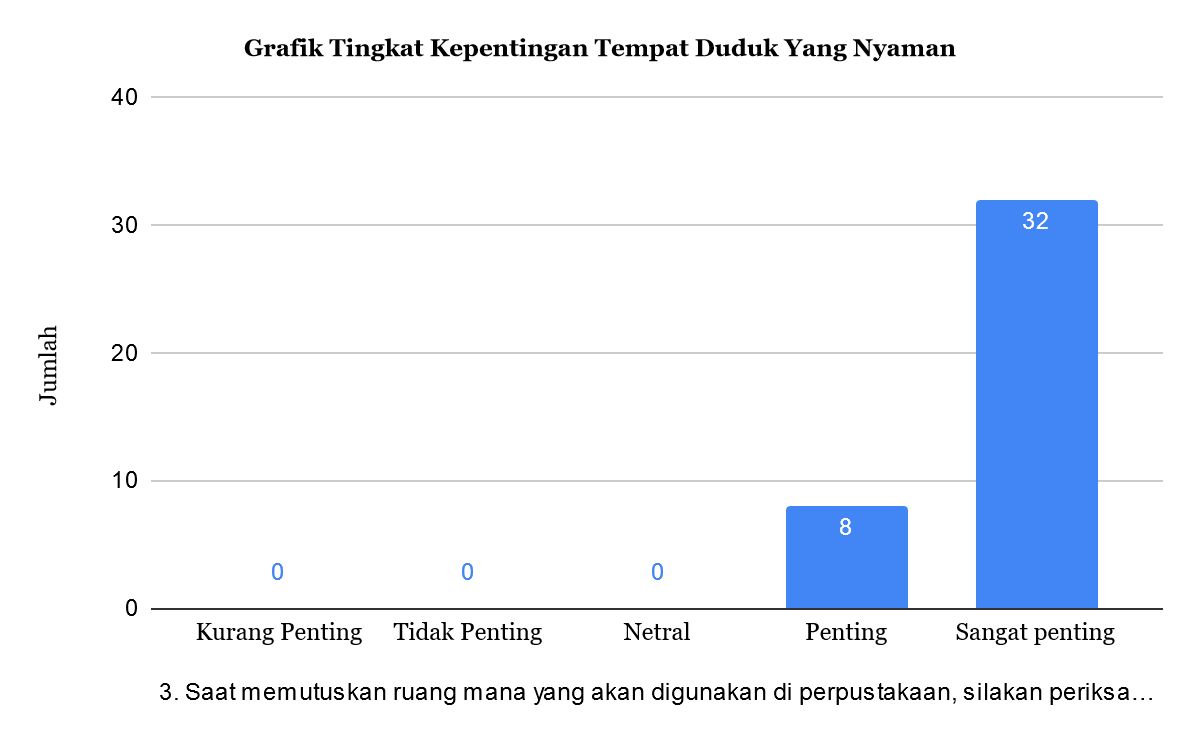 Terkait tempat duduk yang nyaman, sejumlah 8 informan menjawab penting dan 32 informan manjwab sangat pentingf. Keberadaan kafe/kantin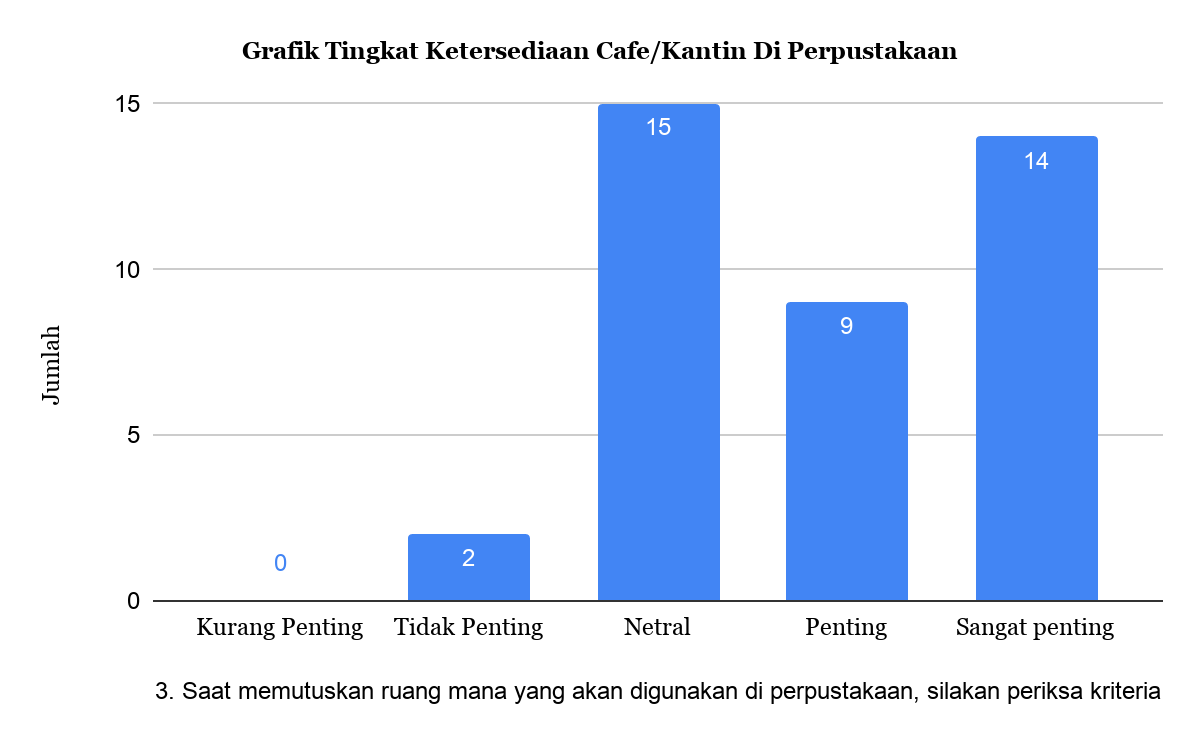 Kafe/kantin,  2 informan menjawab tidak penting, 15 informan menjawab netral, 9 informan menjawab penting, dan 14 informan menjawab sangat penting.g. Tingkat kebisingan rendah	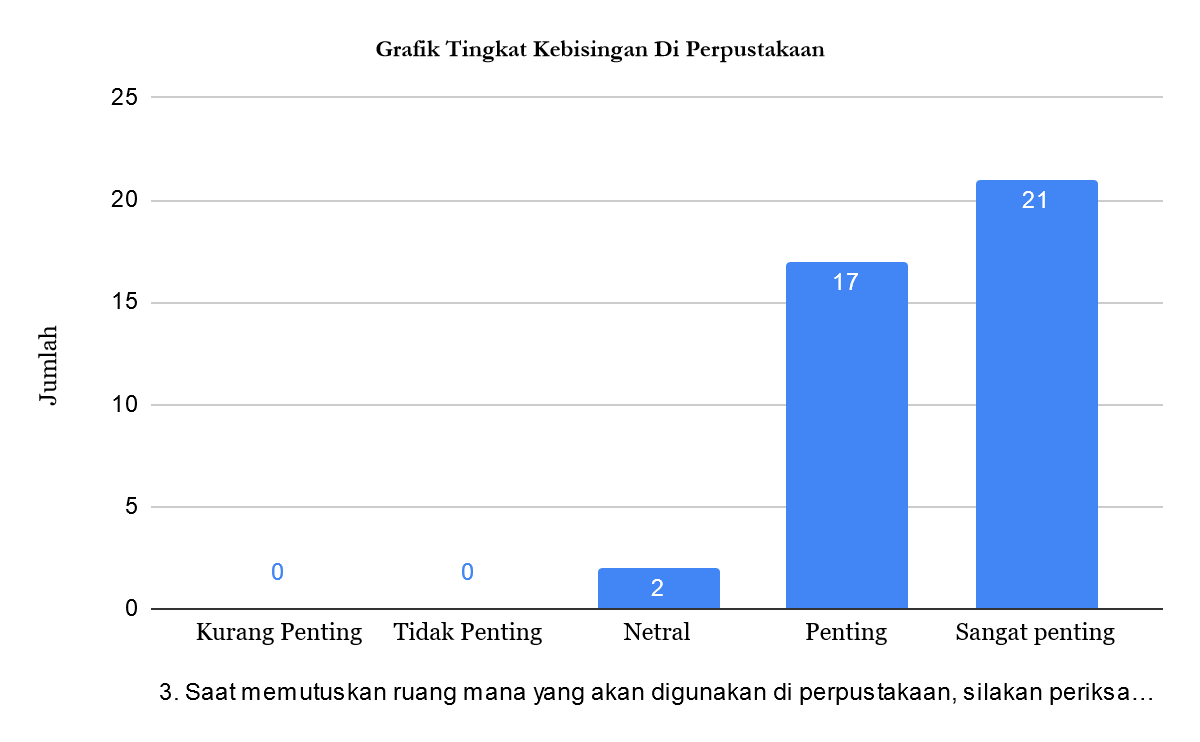 Terkait tingkat kebisingan rendah, sejumlah 2 informan menjawab netral, 17 informan menjawab penting, 21 informan menjawab sangat penting.h. Tempat menggunakan ponsel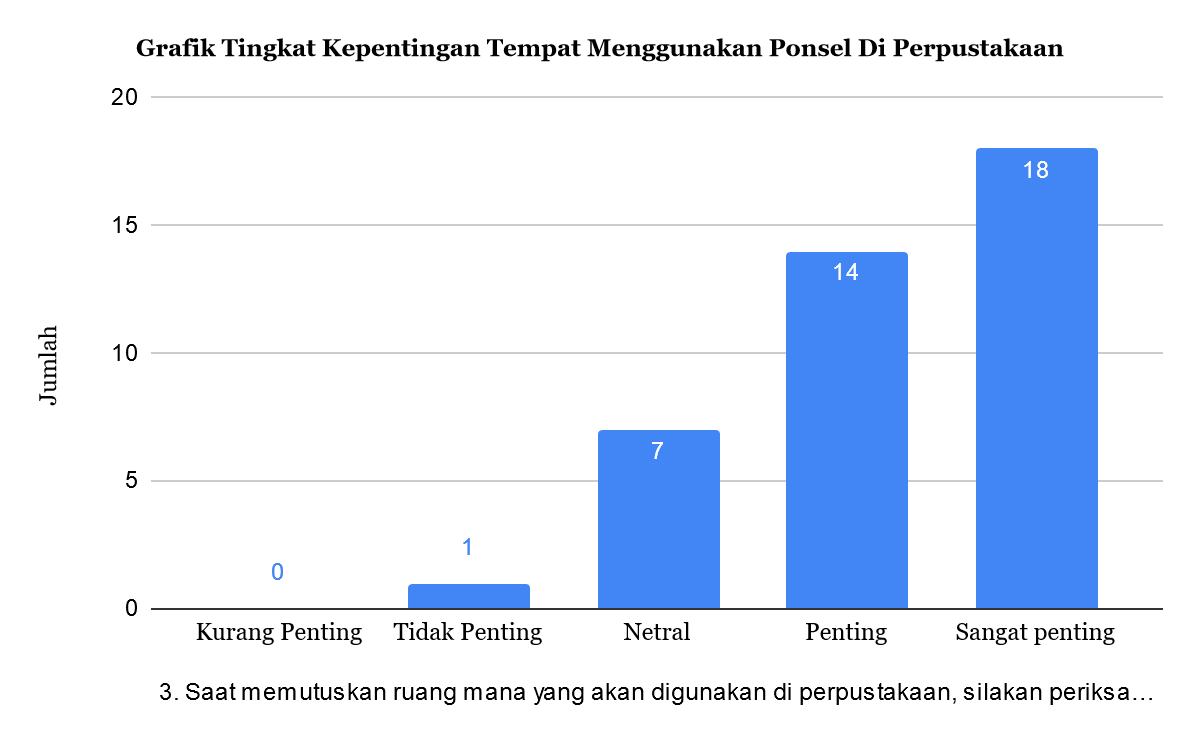 Terkait tempat menggunakan ponsel, sejumlah 1 informan menjawab tidak penting, 7 informan menjawab netral,14 informan menjawab penting, 18 informan menjawab sangat penting.i. Penerangan ruangan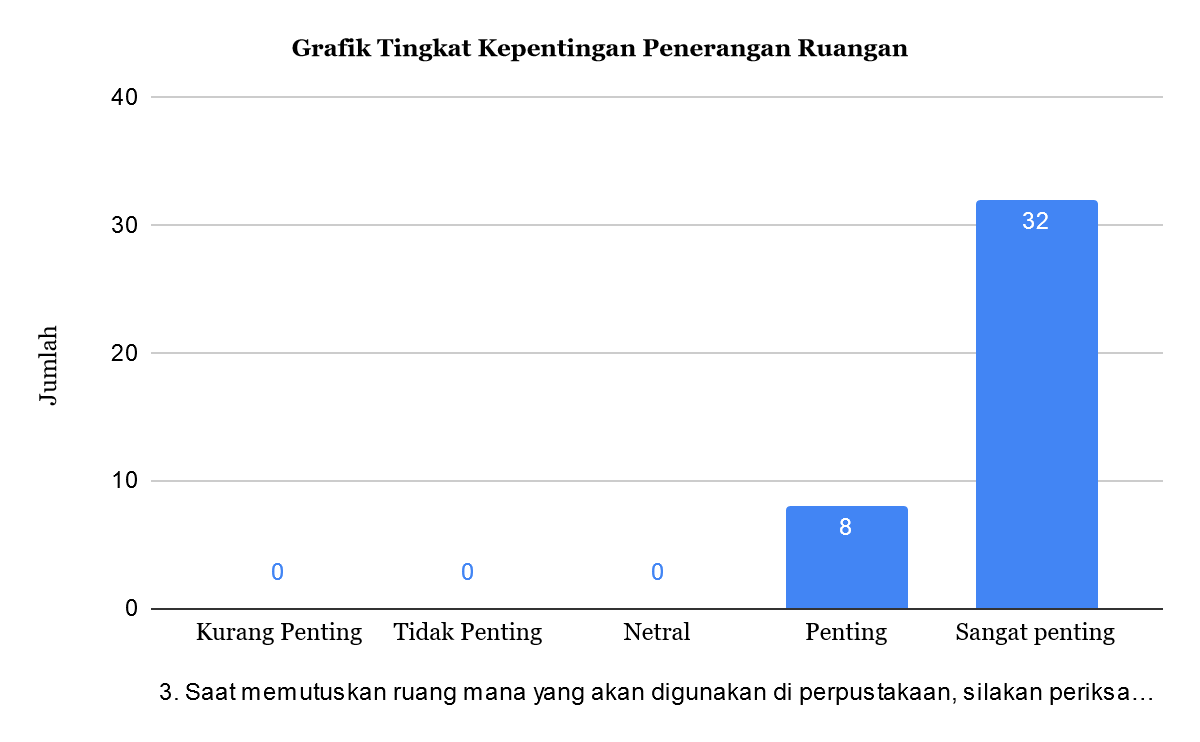 Terkait dengan penerangan ruangan, 8 informan menjawab penting, 32 informan menjawab sangat penting.4. Fungsi Rambu-rambu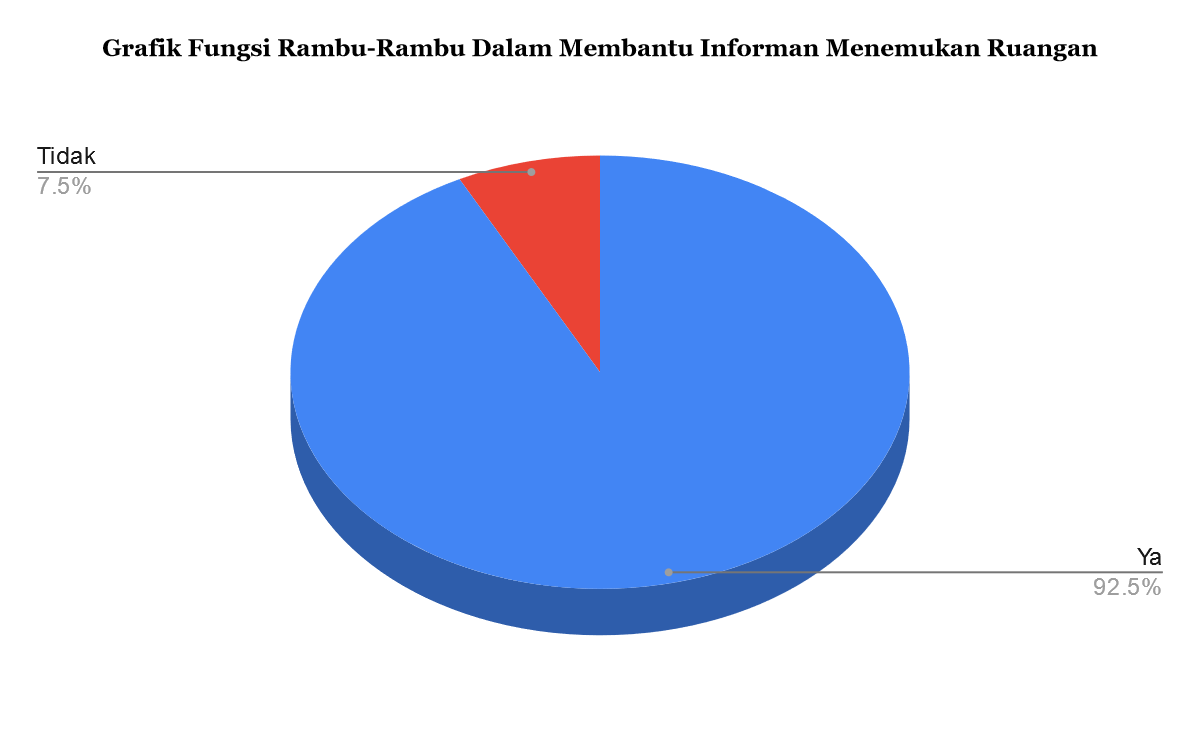 Berdasarkan data di atas, 7,5% atau sebanyak 3 orang informan menyatakan rambu-rambu di dalam perpustakaan kurang memadai. Sebagian besar informan menyatakan sudah memadai, yaitu sebanyak 92,5% atau 37 orang informan.5. Analisis Terkait Spot Area Favorit di Perpustakaan Terkait dengan area yang paling disukai oleh pengunjung berdasarkan tabel diatas, mayoritas informan menyampaikan bahwa perpustakaan lantai 2 menjadi area yang paling mereka favoritkan karena memiliki nuansa yang nyaman, indah, dan bisa mempererat interaksi antar mahasiswa. Beberapa informan menyampaikan ruang diskusi / ruang belajar di lantai 3 adalah ruang yang memungkinkan pengguna untuk sharing dan bertukar pikiran dengan sesama teman sekaligus bisa mencari sumber informasi untuk belajar. Beberapa informan yang memiliki tipe kepribadian yang fokus dan membutuhkan ketenangan, mereka lebih memilih untuk menjadikan area individu sebagai tempat favorit.6. Analisis Terkait Tata Letak (lay out) Ruang Perpustakaan Saat IniBerdasarkan hasil wawancara dengan para informan mayoritas memberikan tanggapan bahwa tata letak Perpustakaan Universitas Surabaya sudah sangat baik, bagus, efektif, rapi, nyaman, unik, dan menarik. Namun ada juga informan yang menyampaikan bahwa kurang baik dengan alasan kurangnya stop kontak yang ada di suatu ruangan, stop kontak hanya ada di beberapa spot tertentu saja.7. Analisis Terkait Jarak Antar Ruang Perpustakaan Saat IniBerdasarkan hasil wawancara dengan informan terkait jarak antar ruang di perpustakaan, mayoritas informan menyampaikan bahwa cukup. Cukup dalam artian cukup luas, cukup bagus, mudah diakses dan terjangkau. Informan juga memiliki harapan agar lift bisa difungsikan untuk pengunjung karena jarak antar ruang pada lantai satu dengan lantai lainnya cukup jauh apabila menggunakan tangga. Hal ini disebabkan karena pada saat ini pengaturan rak buku tertata di lantai 3A, 3B dan lantai 5B. Pada ruang tertentu (kubikel), jarak antara meja dan kursi yang renggang menyebabkan informan susah untuk meraih (menjangkau).8. Analisis Terkait Hubungan (Fungsi) Antar Ruang Perpustakaan Saat IniBerdasarkan hasil wawancara dengan informan terkait hubungan (fungsi) antar ruang perpustakaan saat ini, mayoritas informan menjawab cukup baik. Hubungan fungsi antar ruang semakin meningkat berdasarkan azas kebermanfaatannya. Saat ini lebih tertata, fungsinya menjadi lebih jelas dan bervariasi. Hubungan fungsi antar ruang seharusnya lebih memperhatikan terkait kedap suara atau tingkat kebisingan.9. Jenis Ruang Yang Dibutuhkan Untuk Meningkatkan Penggunaan PerpustakaanTerkait jenis ruang yang dibutuhkan untuk  meningkatkan penggunaan perpustakaan, informan dipersilahkan memilih lebih dari satu pilihan atau menambahkan ruangan lain sesuai dengan yang diharapkan. Berdasarkan data diatas, sejumlah 20 orang membutuhkan tambahan ruang untuk belajar kelompok. Sejumlah 19 membutuhkan tambahan ruang untuk belajar tenang, sejumlah 14 orang membutuhkan tambahan ruang untuk pameran, sejumlah 15 orang membutuhkan tambahan ruang untuk buku-buku populer dan buku-buku terlaris, sejumlah 23 orang membutuhkan tambahan ruang untuk makan, minum, dan bersosialisasi, sejumlah 26 orang membutuhkan tambahan ruang untuk mengeksplorasi dan menggunakan teknologi baru, serta 3 orang membutuhkan tambahan ruang untuk lain-lain.10. Harapan Pemustaka Untuk PerpustakaanBerdasarkan hasil wawancara dengan informan, terdapat beberapa harapan yang disampaikan untuk Perpustakaan Universitas Surabaya, diantaranya mayoritas informan menyampaikan untuk ditambahkannya akses stop kontak, komputer yang memadai, dan pemutaran musik di perpustakaan pada area tertentu dengan tujuan agar setiap pemustaka masing-masing bisa berkonsentrasi dan menikmati. Selain harapan terkait fisik perpustakaan, beberapa informan juga menyampaikan harapannya mengenai koleksi yang dimiliki Perpustakaan Universitas Surabaya agar menambahkan koleksi fiksi berupa novel dan buku-buku yang uptodate. Informan berharap banyak mengenai kenyamanan yang diciptakan oleh perpustakaan.E. Kesimpulan	Dalam rangka peningkatan fungsi fasilitas dalam pembelajaran dan kajian, Perpustakaan Universitas Surabaya merealisasikan redesain ruang perpustakaan. Redesain perpustakaan dikaji berdasarkan fungsi perpustakaan, jenis dan kebutuhan pemustaka, serta perannya dalam mendukung proses belajar dan perannya dalam kegiatan pembelajaran. Pemustaka (sivitas akademika Universitas Surabaya) menggunakan perpustakaan sebagai pusat sumber informasi dengan berkunjung, mengerjakan tugas, dan menghabiskan sebagian waktu mereka di perpustakaan. Pemustaka memanfaatkan fasilitas perpustakaan sesuai dengan peruntukannya dan berdasarkan tingkat kepentingan mereka. Layanan yang diberikan oleh Perpustakaan Universitas Surabaya menyesuaikan dengan kebutuhan pemustaka dan perkembangan teknologi. Pemustaka saat ini membutuhkan space yang nyaman, fasilitas yang memadai, dan koleksi atau sumber informasi yang bervariasi. Redesain perpustakaan saat ini menumbuhkan antusiasme sivitas akademika Universitas Surabaya khususnya mahasiswa untuk berkunjung dan menjadikan perpustakaan adalah tempat ternyaman untuk belajar dan mencari informasi.       Surabaya, 30 Agustus 2019Mengetahui						Koordinator KajianDirektur Perpustakaan				Amirul Ulum, M.IP					Lasi, S.Sos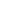 DAFTAR PUSTAKAArikunto, S. 2002. Prosedur Penelitian : Suatu Pendekatan Praktik. Jakarta: Rineka CiptaBennett, S. 2007, “First questions for designing higher education learning spaces”, Journal of Academic Librarianship, Vol. 33 No. 1, pp. 14-26.Bruce, C.S., Hughes, H. and Somerville, M.M. 2011. Supporting informed learners in the 21st century, Library Trends (in press).Bungin, H.M. Burhan, 2005. Metodologi penelitian kuantitatif : komunikasi, ekonomi dan kebijakan publik serta ilmu-ilmu sosial lainnya. Jakarta : KencanaHarley, B., Dreger, M., Knobloch, P.. 2001. The Postmodern Condition : students, The Web, and academic library services. Reference Services Review. Vol 29 Number 1 2001. pp 23-32Indonesia.Undang-Undang No 43 Tahun 2007 Tentang Perpustakaan.Indonesia. Undang-Undang Nomor 20 Tahun 2003 tentang Sistem Pendidikan NasionalKent, F dalam Cunningham, H.V. and Tabur, S. 2012. Learning space attributes: reflections on academic  library design and its use. Journal of Learning Space, Volume 1, Number 2, pages 1-6Lazar, J and Preece. J. 1999. Designing and implementing Web-based surveis. The Journal of Computer Information Systems. Stillwater: Summer. Vol. 39, Iss. 4; p. 63Moleong, L.J. 2006. Metodologi Penelitian Kualitatif. Bandung: Remaja RosdakaryaNazir, M. 1988. Metodologi Penelitian. Jakarta: Ghalia IndonesiaRobert A Seal, R.A. 2015. "Library spaces in the 21st century: Meeting the challenges of user needs for information, technology, and expertise", Library Management, Vol. 36 Issue: 8/9, pp.558-569, https://doi.org/10.1108/LM-11-2014-0136Shill, H. B.  and Tonner, S. 2002. Creating a Better Place: Physical Improvements in Academic Libraries, 1995.2002. http://crl.acrl.org/content/64/6/431.full.pdfSingarimbun,  M. (ed.). 2006. Metode Penelitian Survai. Rev.ed. Jakarta: LP3ESSuarez, D. 2007. What Students Do When They Study in the Library: Using Ethnographic Methods to Observe Student Behavior. Electronic Journal of Academic and Special Librarianship, Volume 8. Tersedia di http://southernlibrarianship.icaap.org/content/v08n03/suarez_d01.html [Akses 4 Nopember 2013]Sugiyono. 2005. Metode Penelitian Administrasi. Bandung: AlfabetaSugiyono. 2006. Metode Penelitian Pendidikan : Pendekatan Kuantitatif, Kualitatif dan R&D. Bandung: AlfabetaSugiyono. 2009. Metode Penelitian Pendidikan Kuantitatif, Kualitatif, dan R&D. Bandung: Alfabeta.Surakhmad, W.1978. Dasar dan teknik research : pengantar metodologi ilmiah. Bandung : TarsitoVondracek, R. 2007. Comfort and Convenience? Why Students Choose Alternatives to the Library. Libraries and the Academy, Vol. 7, No. 3, pp. 277–293.Wilson, T.D. (1999) "Models in information behaviour research"   Journal of Documentation, 55(3) 249-270.Xin, Li. 2006. Library as incubating space forinnovations: practices, trends and skill sets. Library Management Vol. 27 No. 6/7, 2006. pp. 370-378                             Bulan                                                                    Juli 2019Juli 2019Juli 2019Juli 2019Agustus 2019Agustus 2019Agustus 2019Agustus 2019September 2019September 2019September 2019September 2019Kegiatan123412341234Persiapan penyusunan proposal dan studi literaturPenyusunan proposalPenyebaran kuesioner dan WawancaraPengumpulan dan analisis dataPenyusunan LaporanDiseminasiNoNama ItemVolume/ SatuanBiaya1.Kajian/Kajian Multidisiplin terkait Bidang Perpustakaan (Honorarium, Survey, Pembuatan Laporan)1 KegiatanRp. 5000.000NO.KEGIATANANGGARAN1Kertas 2 rim @ Rp 50.000,-Rp     100,000.-2Tinta printerRp     320,000.-3Penggandaan, penjilidan dan diseminasi hasil kajianRp     300,000.-5Konsumsi rapatRp     200,000.-6Honor peneliti, surveyor dan analisa dataRp  4,080,000.-TOTAL ANGGARANTOTAL ANGGARANRp 5.000.000,-Nomor Informan5. Apakah spot area perpustakaan favorit Anda? Mengapa?1Bean bag spot2Ruang skripsi, karena ngerjain skripsi dan gak berisik3- Tempat area studi kelompok- Ruangan baru Perpustakaan Lantai 2- Area buku-buku-Comfy, tenang dan bersih4Area studi individu, karena dapat membuat konsentrasi belajar lebih terpusat5Spot Project Tugas di lantai 2 karena nyaman, penerangan baik, banyak stop kontak6Lantai 3, karena terdapat ruangan untuk mengerjakan tugas7Lantai 2, karena tempatnya nyaman8Belum tahu, karena belum pernah ke perpustakaan9Lantai 2 karena tempatnya nyaman, unik dan dapat membangun mood untuk belajar di perpustakaan10Ruang baca/ Area Studi untuk nyaman dalam membaca11Area perpustakaan yang baru, comfort lt.212Ruang baca yang nyaman13Area studi, karena cukup nyaman14Area studi kelompok, karena dengan suasana nyaman kerja kelompok menjadi lancar dan menyenangkan15Area studi kelompok, karena bisa berdiskusi dengan teman untuk bertukar pendapat16Area studi, karena nyaman dan membantu meningkatkan kinerja.17Area studi kelompok untuk berdiskusi dengan teman18Area perpustakaan yang baru (lt.2). Karena tempatnya very comfortable, clean, cold and quite. Tempat duduk yang disediakan juga bermacam-macam, mulai dari sofa, kursi, tempat duduk ayunan maupun lesehan juga ada.19Area studi kelompok, karena disini kita berdiskusi dengan teman-teman20Ruangan komputer sebagai sarana penunjang dalam mengerjakan tugas21Spot relaks di lantai 222Ruang perpustakaan bagian atas karena terdapat tempat duduk yang nyaman sehingga nyaman saat mengerjakan tugas atau membaca23Cinema room, karena cukup nyaman ketika berdiskusi di sana24Lantai atas perpustakaan untuk bekerja kelompok karena sepi25Area studi lt.2 karena dapat mempererat ikatan antar mahasiswa26baik27Rest room28Area studi kelompok29Rest area30Area istirahat31Didekat cinema room, di samping ruang komputer, karena sangat tenang, nyaman dan sejuk32Meja yang ada colokan listriknya33Tidak bising karena kebisingan sangat mengganggu ketika mengerjakan tugas atau membaca buku34Meja yang ada colokan karena butuh listrik35Lt.236computer room karena bisa nonton youtube37Spot kerja tugas di lantai 2, karena nyaman dan indah38Spot kerja tugas bisa bikin daya tarik sendiri sebagai mahasiswa39Tempat belajar individu. Bisa lebih tenang dan fokus40Area studi, bisa membaca dengan nyamanNomor InformanPendapat Informan Mengenai Tata Letak Perpustakaan Saat Ini?1Geat2Bagus3Bagus, rapi, menarik4Tata letak yang telah direnovasi sudah bagus dan terlihat nyaman, kecuali yang belum direnovasi5Bagus, play ril, nyaman untuk berkumpul kerja tugas bersama6Menurut saya konsep desainnya bagus7Bagus dan menarik8Kurang menarik, terlihat seperti ruang berkas9Unik dan menyenangkan10Nyaman11Okay, not bad12Sangat bagus13sudah cukup baik14Cukup bagus tidak terlalu ramai tetapi enak dipandang15Sudah baik dan rapi16Bagus sekali17Banyak space yang belum memadai , tertata dan rapi18Sangat bagus, rapi dan bersih. Sehingga mahasiswa dapat belajar dengan nyaman serta dapat berdiskusi dengan teman kelompok dan dapat mencharge laptop/HP19Menurut saya sudah bagus dan rapi, mungkin lebih sedikit dimanfaatkan ruangan/ tempat kosong seperti diberi alas20Sudah cukup baik karena mudah untuk mencari buku21- Tertata dengan sangat baik- Mendapatkan kenyamanan saat memasuki perpustakaan22Sangat barus, rapi dan mendukung proses belajar23Sangat baik24Sudah baik25Baik26Efektif27Sudah cukup baik28Bagus29Bagus30presisi31Sangat rapi dan terkonsep32Tertata dengan rapi33Kurang baik, colokan listrik hanya di beberapa spot saja, banyak komputer tidak terpakai34Sangat bagus35Sangat bagus karena kita bisa mencari buku yang kita cari berdasarkan angka yang sudah tertempel di setiap rak buku36Baik dipertahankan37Sudah bagus38Sudah bagus39Sudah sangat baik40Bagus dan nyamanNomor InformanPendapat Informan Mengenai Jarak Antar Ruang Perpustakaan Saat Ini1Great2Baik3Cukup jauh tapi dimudahkan dengan adanya tangga di dalam4Lift kecil berharap dapat difungsikan atau digunakan untuk mahasiswa karena jarak antara buku referensi jurnal maupun tugas akhir jauh jadi harus menaiki tangga dan membuat capek5Cukup dekat, mudah dijangkau6Cukup luas7Cukup luas tetapi tetap mudah dijangkau8Pas9Tertata dan lumayan terstruktur, lebih rapih daripada sebelumnya10Sangat luas11Terlalu sempit, karena area perpustakaan masih terbilang baru sehingga banyak mahasiswa yang belum tahu, namun saat sudah banyak tempat duduk akan cukup karena dapat menjadi tempat belajar sambil bercanda dengan teman12Sangat luas13Sudah cukup baik14Jarak buku dan tempat membaca cukup jauh sehingga lumayan memakan waktu15Terlalu banyak space yang masih bisa dimanfaatkan untuk meja dan kursi16Sudah baik, hanya saja untuk mengambil buku agak jauh17-terlalu banyak space yang membuat- jarak antar kursi dengan meja pun renggang- mengakibatkan mahasiswa susah meraih18Cukup bagus, karena tidak terlalu mepet dengan ruangan lainnya19- Rapi- Lebih hemat space20Cukup melelahkan karena terletak di lt.3 dan 421Sangat baik, tidak terlalu dekat22Sudah bagus sehingga tidak mengganggu yang lain23Cukup baik24- Sudah baik tidak terlalu jauh- Tertata dengan baik25Lebih tertata26Sudah baik.Jarak antar ruangan agak luas27Standart28Cukup29Dekat30dekat antara 1 dengan lainnya31Sangat bagus, jarak teratur, rapi32Dekat antara satu dengan yang lainnya33Cukup jauh dari fakultas ekonomi34Baik35Jarak antar ruang ini cukup tidak terlalu sempit dan dapat terjangkau36Baik37Bagus38Bagus, luar biasa, good job39Saya suka karena lebih lega dan nyaman40Mudah diakses, dekat, cukup luasNomor InformanPendapat Informan Mengenai Hubungan (fungsi) Antar Ruang Perpustakaan saat ini ?1Great2Baik3Cukup baik4Fungsi antar ruang saat ini sepertinya lebih efektif dari sebelum renovasi karena terdapat penambahan fasilitas5baik6Fungsinya bertambah banyak dan fasilitas bertambah7Sejak adanya renovasi perpustakaan, fungsi antar ruangan semakin bervariasi8Baik9Terdapat Ruang baca yang nyaman untuk belajar dan juga melepas penat10Kurang karena setiap ruang tidak ada kedap suaranya. Contoh: Ruang diskusi11Cukup baik12Bagus dibandingkan yang sebelumnya13Sudah cukup baik14Lumayan bagus15Nyaman dan enak digunakan untuk mencari referensi16Belum merasakan karena belum beroperasi17Enak dibuat mencari referensi18Semua sudah bagus dan tepat seperti fungsinya. Hanya saja untuk ruangan lt.2 yang baru, masih belum banyak digunakan oleh mahasiswa19Bagus, mungkin kurang dimanfaatkan lagi20Sudah baik21Fungsi antar ruang sudah jelas dan antar ruang sudah berfungsi dengan baik22Sudah sangat memadai kebutuhan mahasiswa23Cukup baik24Sudah baik berkaitan25Lumayan berfungsi26Baik27Cukup baik28Sangat baik29Baik30untuk menghubungkan ruang 1 dengan lainnya31Fungsinya sangat jelas, berguna, semakin baik fungsi akan semakin bermanfaat32Ruang perpustakaan sudah cukup berfungsi dengan baik sebagai ruang baca33Cukup baik34Bagus35Sangat baik sekali dan berfungsi secara efisien36Sangat baik37Sudah berfungsi dengan baik38Berfungsi dengan baik, setelah terkontrol dengan baik. Good Job !!39Saya suka karena lebih tertata40Cukup memadaiJenis Ruangan Yang Dibutuhkan Informan Untuk Meningkatkan Penggunaan PerpustakaanJumlahTambahan ruang belajar kelompok20Tambahan ruang belajar tenang19Tambahan ruang untuk pameran14Ruang untuk buku-buku populer dan buku terlaris15Ruang untuk makan, minum, dan bersosialisasi23Ruang untuk mengeksplorasi dan menggunakan teknologi baru28Lainnya3Nomor Informan Harapan Informan Untuk perpustakaan1Already Beyond My expectation. Geat Job !2Kenyamanan dan buku-buku yang lebih update3Bisa digunakan oleh lebih banyak orang4Perpustakaan dapat menyediakan buku-buku terbaru atau lebih update khususnya buku-buku hukum dan referensi-referensi buku lainnya yang menarik yang dapat meningkatkan wawasan mahasiswa. Perpustakaan juga dapar menyediakan tempat khusus untuk mahasiswa yang sedang mengerjakan tugas akhir sehingga dapat lebih konsentrasi dalam mengerjakan tugas akhir.5- Koleksi buku atau novel- Self Improvement6Komputer yang memadai7Cafe dan kantin8Perubahan tata ruang9Tenang dan membangun mood10- Diberi aromatherapy! Supaya nyaman dan rileks- Jangan diberi lagu karena berisik, lebih baik lagu di ruang diskusi11Lebih luas dan lebih comfort areanya, sehingga saat belajar dan mengerjakan tugas lebih menyenangkan12Ada alunan lagu yang tenang, seperti lagu mozart, bethoven, dll131. Menambahkan lebih banyak buku fiksi ataupun non fiksi yang tidak terlalu berhubungan dengan perkuliahan agar menumbuhkan minat baca.2. Wifi yang lebih stabil14Colokan15- Tempat nyaman- Tempat diskusi yang strategis16Colokan kurang banyak17Tempat meja kelompok18Simple sih. Yang penting perpustakaan itu bersih, terang dan yang pasti nyaman sehingga mahasiswa betah berada di perpustakaan. And thanks to Ubaya, sudah mewujudkan perpustakaan yang demikian.19Tempat yang sangat nyaman untuk bersosialisasi20Ruang individu agar mengerjakan tugas lebih fokus21Sebuah tempat yang memiliki kenyamanan agar kita dapat belajar dengan fokus22Menjadi lebih maju dan terus berkembang23Buku bacaan tidak hanya dibatasi pada ilmu pengetahuan24Untuk agar lebih rame25Wifi speed 100 mbpst, sinyal kuat26Kenyamanan/ ketenangan27Ruang yang nyaman28Tempat yang nyaman untuk kerja dan menunggu kelas, dan ruang untuk beristirahat29Tempat yang nyaman30Ada lagunya31Buku yang semakin lengkap, internet yang memadai, serta speed yang tinggi32Diberi lagu klasik33Ruang yang tenang34Tempat gaming35Saya ingin mendapatkan buku yang lebih banyak dan juga mencari referensi dari buku yang dicari36Ruang untuk makan dan menyepi37\buku-buku menarik, fasilitas yang memadai, tempat nyaman dan indah38Perlu adanya ruangan khusus buat pameran karya-karya mahasiswa contoh photograpy maupun produk39Ada ruangan VR / AR40Ruang baca dengan musik